               В соответствии с частью 1 ст.8.2 Федерального закона от 26.12.2008г. №294 – ФЗ «О защите прав юридических лиц и индивидуальных предпринимателей при осущуствлении государственного контроля (надзора) и муниципального контроля», частью 2 постановления Правительства РФ от 26.12.2018года №1680 «Об утверждении общих требований к организации и осуществлению органами государственного контроля (надзора), органами муниципального контроля мероприятий по профилактике нарушений обязательных требований, установленых муниципальными правовыми актами», Уставом Петрозаводского сельского поселения, Администрация Петрозаводского сельского поселенияПОСТАНОВЛЯЕТ:1. Утвердить Программу профилактики нарушений обязательных требований в рамках осуществления муниципального контроля в сфере благоустройства на территории Петрозаводского сельского поселения на 2020 год и плановый период 2021-2022гг. согласно приложению.2. Контроль исполнения настоящего постановления оставляю за собой.Приложение к постановлению
Администрации Петрозаводского
сельского поселения
от 24.12.2019 г. № 29Программа профилактики нарушений Программа профилактики нарушений
обязательных требований, в рамках осуществления муниципального контроля в сфере благоустройства на территории Петрозаводского поселения
на 2020 и плановый период 2021-2022 годы. ПАСПОРТРаздел 1. Анализ и оценка состояния подконтрольной сферы.На территории Петрозаводского сельского поселения осуществляется муниципальный контроль в сфере благоустройства. Муниципальный контроль в сфере благоустройства территории Петрозаводского сельского поселения осуществляется должностными лицами. В соответствии с действующим законодательством, муниципальный контроль осуществляется в форме проведения плановых и внеплановых проверок соблюдения на территории Петрозаводское сельское поселения нормативных правовых актов Российской Федерации, Челябинской области и Петрозаводское сельское поселения. Субъектами профилактических мероприятий при осуществлении муниципального контроля в сфере благоустройства на территории Петрозаводское сельское поселения являются физические и юридические лица, осуществляющие деятельность на территории Петрозаводское сельское поселения. Осуществление муниципального контроля в сфере благоустройства на территории Петрозаводское сельское поселения.1.2. Нормативные правовые акты, устанавливающие обязательные требования, требования, установленные муниципальными правовыми актами, оценка соблюдения которых является предметом муниципального контроляМуниципальный контроль в сфере благоустройства1.3. Описание ключевых наиболее значимых рисков Ключевыми рисками для целей осуществления муниципального контроля в сфере благоустройства являются:  нарушение требований, предусмотренных нормативно-правовыми актами Петрозаводского сельского поселения в сфере благоустройства территории;  неисполнение предписаний об устранении выявленных нарушений нормативно-правовых актов Петрозаводского сельского поселения 1.4. Описание текущих и ожидаемых тенденций, которые могут оказать воздействие на состояние подконтрольной сферы в период реализации программы. Совершенствование нормативной правовой базы в сфере благоустройства, дифференциация обязательных требований в зависимости от категории подконтрольных субъектов, повышение квалификации руководителей и сотрудников подконтрольных субъектов могут способствовать снижению количества правонарушений в соответствующих сферах деятельности. В то же время, возникновение чрезвычайных ситуаций природного и техногенного характера, а также несоблюдение хозяйствующими субъектами обязательных требований может привести к случаям причинения крупного ущерба. 1.5. Описание текущего уровня развития профилактической деятельности В целях профилактики нарушений обязательных требований законодательства на официальном сайте Администрации Петрозаводского сельского поселения размещаются перечни и тексты нормативных правовых актов, содержащие обязательные требования, оценка и соблюдение которых является предметом муниципального контроля, а также руководства по соблюдению обязательных требований законодательства в сфере благоустройства. Информация, касающаяся вопросов проведения муниципального контроля, размещается на официальном сайте Администрации Петрозаводского сельского поселения (Деятельность/ Муниципальный контроль/ контроль в сфере благоустройства). По всем поступающим от хозяйствующих субъектов вопросам в части осуществления муниципального контроля должностными лицами Администрации Петрозаводского сельского поселения даются компетентные разъяснения и консультации. 1.6. Основные цели и задачи профилактической работы Настоящая Программа разработана на 2020 год и плановый период 2021-2022 гг. и определяет цели, задачи и порядок осуществления Администрацией Петрозаводского сельского поселения профилактических мероприятий, направленных на предупреждение нарушений обязательных требований. Целью профилактической работы является: - предупреждение нарушений подконтрольными субъектами обязательных требований законодательства, включая устранение причин, факторов и условий, способствующих возможному нарушению обязательных требований. - сокращение количества нарушений подконтрольными субъектами обязательных требований, установленных федеральным законодательством, законодательством Челябинской области и нормативно-правовыми актами Петрозаводского сельского  поселения в подконтрольной сфере. Задачами профилактической работы являются:  укрепление системы профилактики нарушений обязательных требований путем активизации профилактической деятельности.  выявление причин, факторов и условий, способствующих нарушениям обязательных требований.  повышение правосознания и правовой культуры руководителей юридических лиц и индивидуальных предпринимателей, граждан в подконтрольных сферах.1.7. Целевые показатели Программы профилактики и их значения по годамРаздел 2. Программные мероприятия. Мероприятия программы представляют собой комплекс мер, направленных на достижение целей и решение основных задач Настоящей Программы. Перечень мероприятий Программы, сроки их реализации и ответственные исполнители приведены в Плане-графике профилактических мероприятий на 2020 год, а также на последующие два года реализации программы. 2.1. План мероприятий по профилактике нарушений в рамках осуществления муниципального контроля в сфере благоустройства на территории Петрозаводского сельского поселения на 2020 год.2.2. Проект плана мероприятий по профилактике нарушений на 2021 и 2022 годыПлан по профилактике нарушений сформирован для муниципального контроля, в сфере благоустройства, осуществляется Администрацией Петрозаводского сельского поселения. В Программу возможно внесение изменений и корректировка перечня мероприятий в связи с необходимостью осуществления профилактических мер в отношении нарушений в сфере благоустройства, выявленных в ходе плановых и внеплановых проверок, проведенных должностными лицами поселения в 2020 году.Раздел 3. Оценка эффективности программы.Ресурсное обеспечение Программы включает в себя кадровое и информационно-аналитическое обеспечение ее реализации. Информационно-аналитическое обеспечение реализации Программы осуществляется с использованием официального сайта Администрации Петрозаводского сельского поселения в информационно-телекоммуникационной сети Интернет. Программа реализуется Администрацией Катав поселения, информация о текущих результатах профилактической работы, готовящихся и состоявшихся профилактических мероприятиях, а также настоящая Программа размещаются на официальном сайте администрации.Перечень уполномоченных лиц, ответственных за организацию и проведение профилактических мероприятий:Сайфигазин Р.Ф. – Глава Петрозаводского сельского поселения;Сопилкина Н.Г. – специалист Петрозаводского сельского поселения.Отчетные показатели на 2020 годОценка эффективности профилактических мероприятий осуществляется по итогам опроса. Опрос проводится среди лиц, в отношении которых проводились проверочные мероприятия, иных подконтрольных лиц и лиц, участвующих в проведении профилактических мероприятий. Опрос проводится силами должностных лиц органа муниципального контроля с использованием разработанной ими анкеты.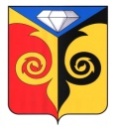 АДМИНИСТРАЦИЯПЕТРОЗАВОДСКОГО СЕЛЬСКОГО ПОСЕЛЕНИЯЧелябинской областиПОСТАНОВЛЕНИЕ_____________________________________________________________________«24» декабря 2019г. № 29Об утверждении Программы профилактикинарушений обязательных требований, в рамках осуществления муниципальногоконтроля в сфере благоустройства на территорииПетрозаводского сельскогопоселения на 2020год и плановый период 2021-2022 гг.Глава Петрозаводского сельского поселения           	Р.Ф. СайфигазинНаименование программы Программа профилактики нарушений обязательных требований, установленных муниципальными правовыми актами в рамках осуществления муниципального контроля в сфере благоустройства на территории Петрозаводского сельского поселения на 2020 год и плановый период 2021-2022 ггПравовые основания разработки программы Федеральный закон от 26.12.2008 г. № 294-ФЗ «О защите прав юридических лиц и индивидуальных предпринимателей при осуществлении государственного контроля (надзора) и муниципального контроля», Постановление Правительства РФ от 26.12.2018 г. № 1680 «Об утверждении общих требований к организации и осуществлению органами государственного контроля (надзора), органами муниципального контроля мероприятий по профилактике нарушений обязательных требований, требований, установленных муниципальными правовыми актами»Разработчик программы Администрация Петрозаводского сельского поселения Цели программы - предупреждение нарушений подконтрольными субъектами обязательных требований законодательства, включая устранение причин, факторов и условий, способствующих возможному нарушению обязательных требований. - сокращение количества нарушений подконтрольными субъектами обязательных требований, установленных федеральным законодательством, законодательством Челябинской области и нормативно-правовыми актами Петрозаводского сельского поселения в подконтрольной сфереЗадачи программы  укрепление системы профилактики нарушений обязательных требований путем активизации профилактической деятельности.  выявление причин, факторов и условий, способствующих нарушениям обязательных требований.  повышение правосознания и правовой культуры руководителей юридических лиц, индивидуальных предпринимателей и граждан
Сроки и этапы реализации программы 2020годПлановый период 2021-2022 гг.Источники финансирования Бюджет Петрозаводского сельского поселенияОжидаемые конечные результаты реализации программы - - разработка и внедрение технологий профилактической работы внутри контрольного органа; - обеспечение квалифицированной профилактической работы должностных лиц контрольного органа; - повышение уровня правовой грамотности подконтрольных субъектовСтруктура программы Подпрограммы отсутствуютНаименование2019годКоличество проведенных проверок0Общее количество юридических лиц и индивидуальных предпринимателей, в отношении которых проводились плановые, внеплановые проверки0Общее количество проверок, по итогам проведения которых выявлены правонарушения0Выявлено правонарушений0Закон Челябинской области от 27.05.2010 №584-ЗО «Об административных правонарушениях Челябинской области» Ст. 3физические и юридические лица, осуществляющие деятельность на территории петрозаводского сельского  поселенияРешение Совета депутатов Петрозаводского сельского поселения от 31.10.2017г. №26 «Об утверждении правил по благоустройству территории Петрозаводского сельского поселения» Весь документфизические и юридические лица, осуществляющие деятельность на территории Петрозаводского сельского поселенияПоказатель202020212022Увеличение количества профилактических мероприятий в контрольной деятельности Администрации Петрозаводского сельского  поселения, не менее (в ед.)122Увеличение доли квалифицированной профилактической работы должностных лиц контрольного органа, %100100100№ п/пНаименование мероприятия по профилактике нарушений юридическими лицами и индивидуальными предпринимателями обязательных требованийСрок исполненияОтветственный исполнитель1Размещение на официальном сайте Администрации Петрозаводского сельского поселения муниципального района, содержащих обязательные требования, оценка соблюдения которых является предметом муниципального контроля в сфере благоустройства на территории Катав- Ивановского городского поселения, а также текстов, соответствующих нормативных правовых актовНе позднее 30 дней со дня  вступления в силу нормативных правовых актовАдминистрация Петрозаводского сельского поселения2Осуществление информирования юридических лиц, индивидуальных предпринимателей по вопросам соблюдения обязательных требований в средствах массовой информации и иными способамив течение года (по
мере
необходимости)Администрация Петрозаводского сельского поселения3Информирование субъектов о планируемых и проведенных проверках путем размещения информации в Федеральной государственной информационной системе (ФГИС) – Единый реестр проверокПостоянно Администрация Петрозаводского сельского поселения4Обобщение практики осуществления муниципального контроля в сфере благоустройства на территории Петрозаводского сельского поселения и размещение на официальном сайте Администрации Петрозаводского сельского поселения соответствующих обобщений, в том числе с указанием наиболее часто встречающихся случаев нарушений обязательных требований с рекомендациями в отношении мер, которые должны приниматься юридическими лицами, индивидуальными предпринимателями в целях недопущения таких нарушенийне реже одного раза в год  Администрация Петрозаводского сельского поселения5Выдача предостережений о недопустимости нарушения обязательных требований в соответствии с частями 5-7 статьи 8.2 Федерального закона от 26 декабря 2008 года № 294-ФЗ «О защите прав юридических лиц и индивидуальных предпринимателей при осуществлении государственного контроля (надзора) и муниципального контроля», если иной порядок не установлен федеральным закономв течение года (по мере необходимости) Администрация Петрозаводского сельского поселения6Разработка и утверждение Программы профилактики нарушений обязательных требований при осуществлении муниципального контроля в сфере благоустройства на территории Петрозаводского сельского поселения на 2020до 25.12.2019гАдминистрация Петрозаводского сельского поселения№ п/пНаименование мероприятия по профилактике нарушений юридическими лицами и индивидуальными предпринимателями обязательных требованийСрок исполненияОтветственный исполнитель1Размещение на официальном сайте Администрации Петрозаводского сельского поселения, содержащих обязательные требования, оценка соблюдения которых является предметом муниципального контроля в сфере благоустройства на территории Петрозаводского сельского поселения а также текстов, соответствующих нормативных правовых актовНе позднее 30 дней со дня  вступления в силу нормативных правовых актовАдминистрация Петрозаводского сельского поселения2Осуществление информирования юридических лиц, индивидуальных предпринимателей по вопросам соблюдения обязательных требований в средствах массовой информации и иными способамив течение года (по
мере
необходимости)Администрация Петрозаводского сельского поселения3Информирование субъектов о планируемых и проведенных проверках путем размещения информации в Федеральной государственной информационной системе (ФГИС) – Единый реестр проверокПостоянно Администрация Петрозаводского сельского поселения4Обобщение практики осуществления муниципального контроля в сфере благоустройства на территории Петрозаводского сельского поселения и размещение на официальном сайте Администрации Петрозаводского сельского поселения соответствующих обобщений, в том числе с указанием наиболее часто встречающихся случаев нарушений обязательных требований с рекомендациями в отношении мер, которые должны приниматься юридическими лицами, индивидуальными предпринимателями в целях недопущения таких нарушенийне реже одного раза в год  Администрация Петрозаводского сельского поселения5Выдача предостережений о недопустимости нарушения обязательных требований в соответствии с частями 5-7 статьи 8.2 Федерального закона от 26 декабря 2008 года № 294-ФЗ «О защите прав юридических лиц и индивидуальных предпринимателей при осуществлении государственного контроля (надзора) и муниципального контроля», если иной порядок не установлен федеральным закономв течение года (по мере необходимости) Администрация Петрозаводского сельского поселения6Разработка и утверждение Программы профилактики нарушений обязательных требований при осуществлении муниципального контроля в сфере благоустройства на территории Петрозаводского сельского поселения на 2020до 20.12.2020гАдминистрация Петрозаводского сельского поселенияНаименование показателяЗначение показателя1. Информированность подконтрольных субъектов о содержании обязательных требованийдо 100% опрошенных2. Понятность обязательных требований, их однозначное толкование подконтрольными субъектами и должностными лицами органа муниципального контролядо 100% опрошенных3. Удовлетворенность обеспечением доступности информации о принятых и готовящихся изменениях обязательных требований, размещенной на официальном сайте Администрации поселения в информационно-телекоммуникационной сети Интернетдо 100% опрошенных4. Информированность подконтрольных субъектов о порядке проведения проверок, правах подконтрольных субъектов при проведении проверкидо 100% опрошенных5. Выполнение профилактических программных мероприятий согласно перечнюдо 100% опрошенных